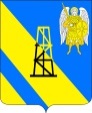 АДМИНИСТРАЦИЯ КИЕВСКОГО СЕЛЬСКОГО ПОСЕЛЕНИЯКРЫМСКОГО РАЙОНАПОСТАНОВЛЕНИЕот 25.04.2018г.               		                                                                           №  116                                                      село КиевскоеО внесении изменений в постановление администрации Киевского сельского поселения Крымского района  от 9 июня 2016 года № 260  «Об утверждении правил определения требований к закупаемым администрацией Киевского сельского поселения Крымского района, подведомственными ей казенными учреждениями и бюджетными учреждениями отдельным видам товаров, работ, услуг (в том числе предельных цен товаров, работ, услуг)»Руководствуясь протестом Крымской межрайонной прокуратуры, в целях актуализации регламентированного порядка нормирования закупок на обеспечение функций муниципальных органов (включая подведомственные казенные учреждения и бюджетные учреждения) в соответствии с действующим законодательством о контрактной системе в сфере закупок  для государственные и муниципальных нужд, п о с т а н о в л я ю:1. Внести в постановление администрации Киевского сельского поселения Крымского района  от 9 июня 2016 года № 260  «Об утверждении правил определения требований к закупаемым администрацией Киевского сельского поселения Крымского района, подведомственными ей казенными учреждениями и бюджетными учреждениями отдельным видам товаров, работ, услуг (в том числе предельных цен товаров, работ, услуг)» следующие изменения:1) внести изменение в наименование постановления, изложив его в следующей редакции:«Об утверждении правил определения требований к закупаемым администрацией Киевского сельского поселения Крымского района, подведомственными ей казенными учреждениями, бюджетными учреждениями и унитарными предприятиями отдельным видам товаров, работ, услуг (в том числе предельные цены товаров, работ, услуг) для обеспечения  муниципальных нужд»;2) внести изменение в наименование приложения к постановлению, изложив его в следующей редакции:  «Правила определения требований к закупаемым администрацией Киевского сельского поселения Крымского района, подведомственными ей казенными учреждениями, бюджетными учреждениями и унитарными предприятиями  отдельным видам товаров, работ, услуг (в том числе предельных цен товаров, работ, услуг) для обеспечения  муниципальных нужд»;3) пункт 1 приложения к постановлению изложить в следующей редакции:«1.Настоящие Правила устанавливают порядок определения требований к закупаемым администрацией Киевского сельского поселения Крымского района (далее – муниципальный орган), подведомственными ей казенными учреждениями, бюджетными учреждениями и унитарными предприятиями правила определения требований к закупаемым ими отдельным видам товаров, работ, услуг (в том числе предельные цены товаров, работ, услуг) для обеспечения  муниципальных нужд.»;4) первый и второй абзацы пункта 2 приложения изложить в следующей редакции:«Требования к закупаемым муниципальными органами, их  подразделениями и подведомственными им казенными учреждениями, бюджетными учреждениями и унитарными предприятиями отдельным видам товаров, работ, услуг (в том числе предельные цены товаров, работ, услуг) утверждаются  администрацией поселения в форме перечня отдельных видов товаров, работ, услуг, в отношении которых устанавливаются потребительские свойства (в том числе характеристики качества) и иные характеристики, имеющие влияние на цену отдельных видов товаров, работ, услуг (далее - ведомственный перечень).Ведомственный перечень составляется по форме согласно приложению № 1 к настоящим правилам на основании обязательного перечня отдельных видов товаров, работ, услуг, их потребительские свойства и иные характеристики, а также значения таких свойств и характеристик (в том числе предельные цены товаров, работ, услуг) (далее - обязательный перечень) и (или) обязанность муниципальных органов устанавливать значения указанных свойств и характеристик согласно приложению № 2 к настоящим Правилам.».2. Настоящее постановление подлежит официальному обнародованию и вступает в силу со дня официального обнародования.Глава Киевского сельского поселения Крымского района                                                                        Б.С.Шатун